…………………………, dnia ..…..………………….. r.…………………………………………………………….
          Pieczątka placówki kierującej							Skierowanie do Poradni Psychologicznej przy Lubelskim Hospicjum dla Dzieci im. Małego Księciaul. Lędzian 49, 20-828 LublinProszę o poradę specjalistyczną /objęcie leczeniem specjalistycznym*Panią			……………………………………………………………………………………………………………………Adres			……………………………………………………………………………………………………………………PESEL			………………….……………………………………… Tel. ……………………………….................Rozpoznanie 		…………………………………………………………………………………………………………………...							(w języku polskim) kod(ICD10)		………………………………………………………………………………………….………………………..	Cel porady (uzasadnienie): Porada psychologicznaBadania dotychczas wykonane ........................................................................................................................................................................................................................................................................................................................................................................................................................................           ............................................................. 							              czytelny podpis i pieczątka lekarza kierującego*właściwe podkreślićUwagi poradni specjalistycznej: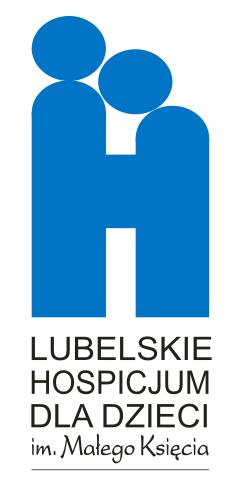 Data zgłoszenia się pacjenta ze skierowaniem ........................
Termin wyznaczonej porady ...................................................              